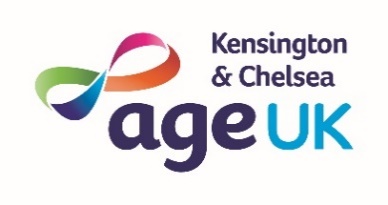 		Befriending Referral FormPlease NoteIf the client is not housebound they may be better being reffered to our Actvities and Events team: Event@aukc.org.uk If they have a diagnosis of Dementia they may be able to have specialist support the our Memory Loss Team: dementia@aukc.org.uk If the client has complex mental health issues they may benefit from support from a mental health Befriending specialist such as Hestia.THE VOLUNTEER VISITOR  THE VISITWould the client prefer the visitor to be?		Older		Younger	Does not mindWould the client prefer the visitor to be?		Male	           Female            Does not mindDate:		______________________________ Signature:	______________________________Please complete electronically as a word document and send form to: Wporter@aukc.org.ukClient DetailsClient DetailsClient DetailsClient DetailsTitle:Surname:Surname:Forename:DOB:DOB:DOB:Gender:Address:                                                                     Post Code:E-mail address:Address:                                                                     Post Code:E-mail address:Address:                                                                     Post Code:E-mail address:Next of Kin (if known) / Name and Relationship:Telephone NumberTelephone NumberTelephone NumberNext of Kin - Tel. No:Registered GP details (if known):Name                                              telephone noAddressRegistered GP details (if known):Name                                              telephone noAddressRegistered GP details (if known):Name                                              telephone noAddressOther Professionals involved (if known):How did you learn about our Befriending Scheme? Please specify:How did you learn about our Befriending Scheme? Please specify:How did you learn about our Befriending Scheme? Please specify:How did you learn about our Befriending Scheme? Please specify:To enable us to contact the client about the service, please speak to the client and provide us with the best day(s) and time for them to receive an initial call from the Programme CoordinatorTo enable us to contact the client about the service, please speak to the client and provide us with the best day(s) and time for them to receive an initial call from the Programme CoordinatorTo enable us to contact the client about the service, please speak to the client and provide us with the best day(s) and time for them to receive an initial call from the Programme CoordinatorTo enable us to contact the client about the service, please speak to the client and provide us with the best day(s) and time for them to receive an initial call from the Programme CoordinatorDay(s) of the week:Day(s) of the week:Time of the day:Time of the day:Key service criteria:Key service criteria:Key service criteria:Key service criteria:Aim: Befriending is a service targeted at isolated older people in Kensington & Chelsea to provide them with Social Interaction.Any person 55 years of age or over and where one or more of the of the following apply: Living alone  Feels Isolated  Lacks a local social support network such and family and friends. Housebound, poor mobility, or unable to go out alone Other, please specify ______________________________________Has the client consented to this referral? Yes/No (if not please get consent)Is the client willing/able be able to engage in social contact? Yes/NoDoes the client live in a safe environment for a volunteer to visit? Yes/No(If not, any such issues would need to be addressed before the client can be supported with befriending.)Is the client digitally connected or able to do so? Yes/NoAim: Befriending is a service targeted at isolated older people in Kensington & Chelsea to provide them with Social Interaction.Any person 55 years of age or over and where one or more of the of the following apply: Living alone  Feels Isolated  Lacks a local social support network such and family and friends. Housebound, poor mobility, or unable to go out alone Other, please specify ______________________________________Has the client consented to this referral? Yes/No (if not please get consent)Is the client willing/able be able to engage in social contact? Yes/NoDoes the client live in a safe environment for a volunteer to visit? Yes/No(If not, any such issues would need to be addressed before the client can be supported with befriending.)Is the client digitally connected or able to do so? Yes/NoAim: Befriending is a service targeted at isolated older people in Kensington & Chelsea to provide them with Social Interaction.Any person 55 years of age or over and where one or more of the of the following apply: Living alone  Feels Isolated  Lacks a local social support network such and family and friends. Housebound, poor mobility, or unable to go out alone Other, please specify ______________________________________Has the client consented to this referral? Yes/No (if not please get consent)Is the client willing/able be able to engage in social contact? Yes/NoDoes the client live in a safe environment for a volunteer to visit? Yes/No(If not, any such issues would need to be addressed before the client can be supported with befriending.)Is the client digitally connected or able to do so? Yes/NoCircumstances we need to be aware of in order to provide a better and more personalised service.(please tick as appropriate): Diagnosed with major depression or anxiety.  Hearing Impairment Visual Impairment History of falls Drink/Drugs issues Dementia/Alzheimer’s Mental Health issues Mobility ImpairmentPlease Note:Age UK Kensington and Chelsea may not be able to provide this service if we consider it the case that we will not be able to appropriately meet a client’s needs.How will the client benefit from the Befriending?  CHow will the client benefit from the Befriending?  CHow will the client benefit from the Befriending?  CReferrer DetailsReferrer DetailsReferrer DetailsReferrer DetailsReferrer NameAddress Referrer NameAddress Referrer NameAddress Tel. noE-mail:Job Title/Designation/Family MemberJob Title/Designation/Family MemberJob Title/Designation/Family MemberOrganisation: (If applicable)Does the client speak another language	      Yes/NoIf yes, please give details, i.e. what languages and what degree of fluencyDoes the client speak another language	      Yes/NoIf yes, please give details, i.e. what languages and what degree of fluencyDoes the client speak another language	      Yes/NoIf yes, please give details, i.e. what languages and what degree of fluencyPlease give any further relevant supporting information regarding this referral: